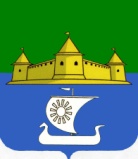 Муниципальное образование «Морозовское городское поселение Всеволожского муниципального района Ленинградской области»АДМИНИСТРАЦИЯП О С Т А Н О В Л Е Н И Е19.02.2020		                                                                                                               № 79г.п. им. Морозова      В соответствии с Федеральным законом от 06.10.2003 N 131-ФЗ "Об общих принципах организации местного самоуправления в Российской Федерации", протоколом заседания комиссии по повышению качества и доступности предоставления государственных и муниципальных услуг в Ленинградской области от 29.01.2020г. № П-15/2020:       1.Отменить постановление главы администрации  муниципального образования  «Морозовское городское поселение Всеволожского муниципального района Ленинградской области» от 18.10.2018г. №370 «О внесении изменений в административный регламент по предоставлению муниципальной услуги «Предоставление информации о времени и месте театральных представлений, филармонических и эстрадных концертов и гастрольных мероприятий театров и филармоний, киносеансов, анонсы данных мероприятий», утвержденный постановлением главы администрации муниципального образования  «Морозовское городское поселение Всеволожского муниципального района Ленинградской области» от 29.12.2017г. № 500.       2.  Опубликовать данное постановление на сайте муниципального образования «Морозовское городское поселение Всеволожского муниципального района Ленинградской области» в сети интернет http://www.adminmgp.ru.       3. Постановление вступает в законную силу после официального опубликования на официальном сайте муниципального образования «Морозовское городское поселение Всеволожского муниципального района Ленинградской области».     4. Контроль исполнения Постановления оставляю за собой.Глава администраци                   		                                         А.А.СтрекаловскийОб отмене административного регламента по предоставлению муниципальной услуги «Предоставление информации о времени и месте театральных представлений, филармонических и эстрадных концертов и гастрольных мероприятий театров и филармоний, киносеансов, анонсы данных мероприятий», утвержденного постановлением от 29.12.2017г.№500 (ред.№370 от 18.10.2018г.)